退制服費請注意退制服費的同學建立銀行帳戶表格(QR Cord)，請詳細閱讀後填寫，避免銀行或郵局匯款錯誤領不到錢。Please find the attachment of the banking information form.  Please read it carefully and fill in all the required information correctly to avoid any error in the refund process.本國學生(Native students(QR Cord)):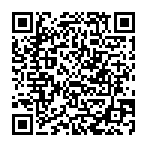 外國學生(Foreign students(QR Cord)):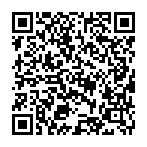 